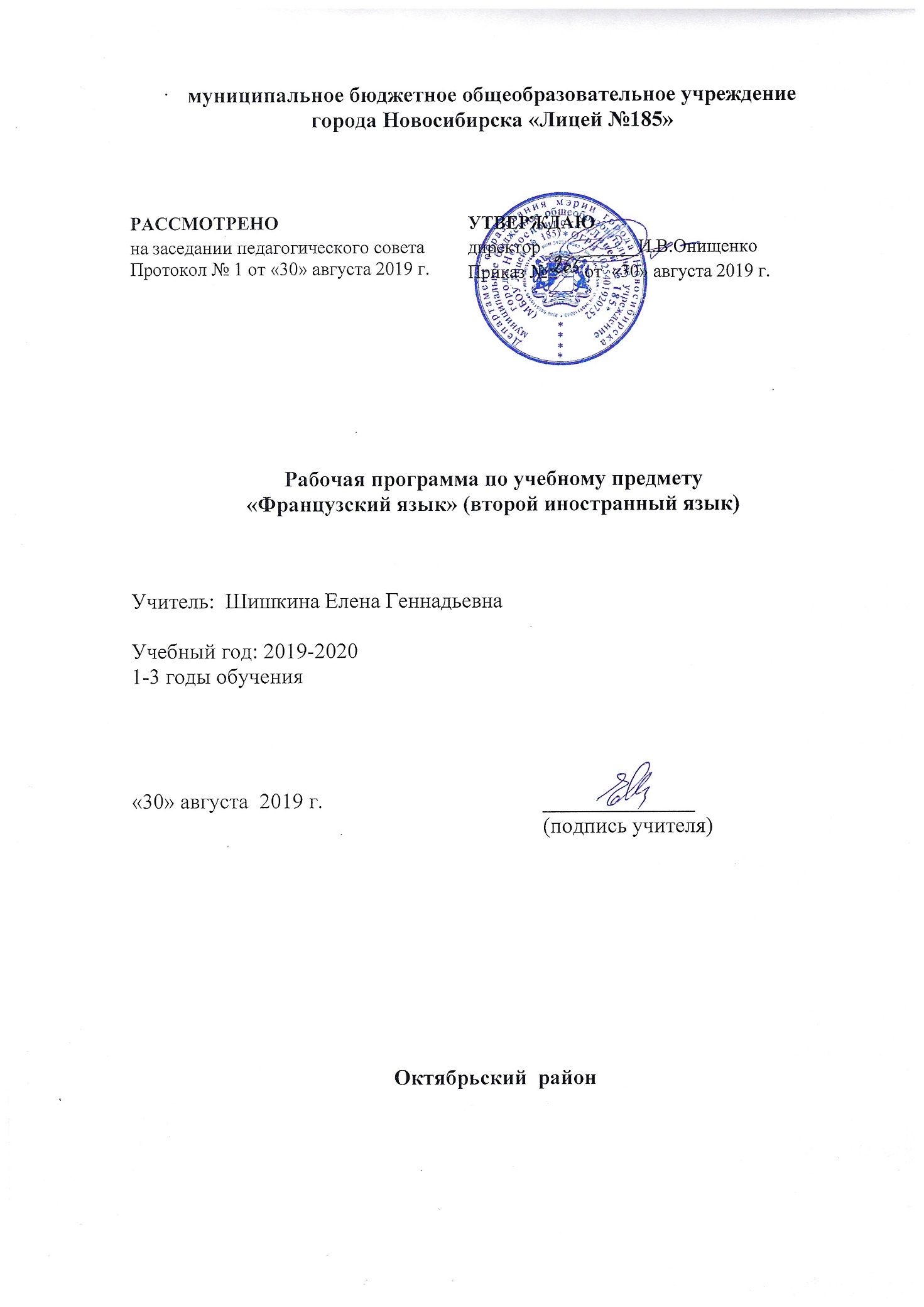 Рабочая программа по учебному предмету «Французский язык» как второй иностранныйв соответствии с ФГОС ООО1 – 3 год обученияНормативные правовые документы, на основании которых разработана рабочая программа:Федеральный государственный образовательный стандарт ООО, утвержденный Приказом Министерства образования и науки РФ от 17.12.2010 г. № 1897в редакции приказа Министерства образования и науки РФ от 29.12.2014г. № 1644) c изменениями и дополнениями;Письмо Министерства образования НСО от 12.10.2018 г. № 10392-03/25 об изучении второго иностранного языка.Примерная ООП ООО 08.04.2015 № 1/15. Основная образовательная программа основного общего образования МБОУ Лицей №185, утверждена приказом директора от 30.09.2019 г. №265.            Рабочая программа по французскому языку, как второму иностранному 1, 2 и 3 год обучения разработана в соответствии с требованиями Федеральных государственных стандартов начального образования второго поколения (ФГОС), на основе обязательного минимума содержания общего образования по иностранному языку, отражающих требования к модернизации содержания обучения и методик преподавания иностранных языков; авторской программы для обучения школьников французскому языку, как второму иностранному в образовательных учреждениях общего образования на основе линии УМК «Встречи» 1 и 2 уровни, авторы Н. А. Селиванова, А. Ю. Шашурина. М.: «Просвещение» 2018г.Пояснительная запискаВ настоящей программе учтены основные положения концепции духовно-нравственного развития и воспитания личности гражданина России, а также программы формирования универсальных учебных действий в основной школе. Соблюдается преемственность с примерными программами начального общего образования.Основной целью обучения французскому языку как второму иностранному является формирование у учащегося способности, готовности и желания участвовать в межкультурной коммуникации и самосовершенствоваться в овладеваемой им коммуникативной деятельности.
Реализация данной цели призвана способствовать развитию поликультурной и мультилингвальной языковой личности учащегося.Развитие способности к межкультурной коммуникации, осуществляемой с помощью французского языка, предполагает формирование у учащегося прежде всего знаний, навыков и умений, владение которыми позволяет ему приобщиться к лингвоэтнокультурным ценностям страны изучаемого второго неродного языка и практически пользоваться этим языком в ситуациях межкультурного взаимодействия и познания. Развитие у школьника коммуникативной компетенции позволяет ему в соответствии с его реальными и актуальными потребностями и интересами использовать французский язык на базовом уровне в наиболее типичных ситуациях речевого общения. Реализация данного курса дает возможность учащимся по окончании школы достичь общеевропейского допорогового уровня иноязычной коммуникативной компетенции (уровня А2 в терминах Совета Европы) и позволит выпускникам школы использовать второй иностранный язык для дальнейшего самообразования.Данный уровень владения коммуникативной компетенцией предполагает наличие у учащегося:-знаний о системе французского языка и навыков оперирования языковыми средствами общения данного языка;-коммуникативных умений, т.е. умений понимать и порождать высказывания на французском языке в соответствии с конкретной сферой, тематикой и ситуацией общения, речевой задачей и коммуникативным намерением, а также с учетом национально-культурной специфики страны/стран изучаемого языка.Данные знания, навыки и умения призваны обеспечить учащимся способность:
-в устной и письменной форме устанавливать и поддерживать контакт с партнером по общению, сообщать и запрашивать информацию различного объема и характера, логично и последовательно высказываться и адекватно реагировать на высказывания партнера по общению, интерпретировать и обобщать информацию, выражать при этом свое отношение к предмету общения (теме, проблеме и др.) и использовать аргументацию и эмоционально-оценочные суждения;-использовать различные стратегии извлечения информации из звучащего и/или письменного текста (понимание основного содержания, понимание полного содержания и поиск необходимой/интересующей информации) и интерпретировать (творчески перерабатывать) полученную информацию.        Изучение второго иностранного языка предполагает совершенствование у школьника навыков и умений рационального овладения неродным языком и культурой, сформированных в процессе обучения родному и первому иностранному языкам. К ним относятся навыки и умения:-работать с языковым материалом;-планировать свою учебную деятельность, осуществлять контроль и оценку успешности своих результатов.        В процессе обучения французскому языку как второму иностранному актуальным является развитие у учащихся:-толерантности к другому образу жизни, мыслей, к иной позиции партнера по общению;-умения и желания видеть и понимать различие и общность в родной культуре и культурах стран первого и второго иностранных языков, различие и общность в мировосприятии носителей этих культур;-готовности и умения открыто воспринимать другой образ жизни, понять еще одну – иную – картину мира и обогатить за счет этого свою собственную систему мировосприятия и мироощущения.        Реализация основной цели обучения французскому языку как второму иностранному – формирование способности к межкультурной коммуникации – предполагает решение задачи развития у учащихся таких личностных качеств, как самостоятельность, активность и способность к словотворчеству в осуществлении коммуникативной деятельности на французском языке.Содержание обучения французскому языку как второму иностранномуСодержание обучения французскому языку как второму иностранному включает в себя ряд взаимосвязанных компонентов.Предметная сторона содержания обучения французскому языку как второму иностранному отражает типичные для учащихся сферы общения: бытовую, социально-культурную, учебную и профессиональную. В рамках каждой сферы общения определяется круг тем и подтем, связанных с ситуациями повседневного общения прежде всего франкоговорящих сверстников, а также тем, имеющих социально-политическое звучание и значение для настоящего и будущего, связанных с историей и культурой страны изучаемого языка, и др.Общая характеристика учебного предметаФранцузский язык входит в предметную область «Иностранный язык». Второй иностранный язык. Основная школа – вторая ступень общего образования. Она является важным звеном, которое соединяет все три ступени общего образования: начальную, основную и старшую. Данная ступень характеризуется наличием значительных изменений в развитии школьников, т.к. к моменту начала обучения в основной школе у них расширяется кругозор и общее представление о мире, сформированы элементарные коммуникативные умения на иностранном языке в четырёх видах деятельности, а также общеучебные умения, необходимые для изучения иностранного языка как учебного предмета; накоплены некоторые знания о правилах речевого поведения на родном и иностранном языках.На этой ступени совершенствуются приобретенные ранее знания, навыки и умения, увеличивается объём используемых учащимися языковых и речевых средств, улучшается качество практического владения иностранным языком, возрастает степень самостоятельности школьников и их творческой активности.В основной школе усиливается роль принципов когнитивной направленности учебного процесса, индивидуализации и дифференциации обучения, большое значение приобретает освоение современных технологий изучения иностранного языка, формирование учебно-исследовательских умений.Описание места учебного предмета в учебном плане.Представленная программа предусматривает изучение французского языка как второго иностранного в основной средней школе из расчёта 2 учебных часа в неделю: по 68 ч в каждом классе.Процесс иноязычного образования, являющийся одним из видов образования вообще, включает в себя фактически четыре процесса:познание, которое нацелено на овладение культурологическим содержанием иноязычной культуры (сюда относится не только культура страны, собственно факты культуры, но и язык как часть культуры);развитие, которое нацелено на овладение психологическим содержанием иноязычной культуры (способности, психические функции и т.д.);воспитание, которое нацелено на овладение педагогическим содержанием иноязычной культуры (нравственный, моральный, этический и т.п. аспекты);учение, которое нацелено на овладение социальным содержанием иноязычной культуры, социальным в том смысле, что речевые умения усваиваются как средства общения в социуме.Личностные, метапредметные и предметные результаты учебного предметаВ результате освоения основной образовательной программы начального общего образования у учащихся будут сформированы личностные, метапредметные и предметные универсальные учебные действия как основа умения учиться.Личностными результатами являются:общее представление о мире как многоязычном и поликультурном сообществе;осознание себя гражданином своей страны;осознание языка, как родного, первого иностранного, так и второго иностранного, как основного средства общения между людьми;знакомство с миром зарубежных сверстников с использованием средств изучаемого иностранного языка (через детский фольклор, некоторые образцы детской художественной литературы, традиции).Метапредметными результатами изучения французского языка как второго иностранного являются:развитие умения взаимодействовать с окружающими при выполнении разных ролей в пределах речевых потребностей и возможностей учащихся;развитие коммуникативных способностей школьника, умения выбирать адекватные языковые и речевые средства для успешного решения элементарной коммуникативной задачирасширение общего лингвистического кругозора учащихся;развитие познавательной, эмоциональной и волевой сфер учащихся;формирование мотивации к изучению второго иностранного языка;владение умением координированной работы с разными компонентами учебно-методического комплекта (учебником, аудиодиском и т. д.).Предметные результатыВ результате изучения второго иностранного языка у обучающихся будут сформированы представления о роли и значимости французского языка как второго иностранного языка в жизни современного человека и поликультурного мира. Обучающиеся приобретут опыт использования французского языка, наряду с первым иностранным языком, как средства межкультурного общения, как нового инструмента познания мира и культуры других народов, осознают личностный смысл овладения иностранным языком.Знакомство с пластом культуры франкоязычных стран не только заложит основы уважительного отношения к чужой (иной) культуре,но и будет способствовать более глубокому осознанию обучающимися особенностей культуры своего народа. Изучение французского языка как второго иностранного позволит сформировать у обучающихся способность в элементарной форме представлять на иностранном языке родную культуру в письменной и устной формах общения с зарубежными сверстниками, в том числе с использованием средств телекоммуникации.Соизучение родного, первого и второго иностранных языков, и культур, общепринятых человеческих и базовых национальных ценностей заложит основу для формирования гражданской идентичности, чувства патриотизма и гордости за свой народ, свой край, свою страну, поможет лучше осознать свою этническую и национальную принадлежность.Процесс овладения вторым иностранным языком учащимися 7-9 классов внесёт свой вклад в формирование активной жизненной позиции обучающихся. Знакомство на уроках иностранного языка с доступными образцами зарубежного фольклора, выражение своего отношения к литературным героям, участие в ролевых играх будут способствовать становлению обучающихся как членов гражданского общества.В результате изучения французского языка как второго иностранного языка у учащихся:сформируется элементарная иноязычная коммуникативная компетенция, т. е. способность и готовность общаться с носителями изучаемого второго иностранного языка в устной (говорение и аудирование) и письменной (чтение и письмо) формах общения с учётом речевых возможностей и потребностей учащихся 7-9 классов; расширится лингвистический кругозор; будет получено общее представление о строе изучаемого языка и его некоторых отличиях от родного языка и первого иностранного языка;будут заложены основы коммуникативной культуры, т. е. способность ставить и решать посильные коммуникативные задачи, адекватно использовать имеющиеся речевые и неречевые средства общения, соблюдать речевой этикет, быть вежливыми и доброжелательными речевыми партнёрами;сформируются положительная мотивация и устойчивый учебнопознавательный интерес к предмету «Второй иностранный язык», а также необходимые универсальные учебные действия и специальные учебные умения, что заложит основу успешной учебной деятельности по овладению иностранными языками на следующей ступени образования.          Предметные результаты1. Речевая компетенция.1.1 Предметное содержание устной и письменной речи.Предметное содержание устной и письменной речи, предлагаемое в авторской программе, полностью включает темы, предусмотренные стандартом по иностранным языка. Ряд тем рассматривается более подробно.Учащиеся учатся общаться в ситуациях социально-бытовой, учебно-трудовой и социально-культурной сфер общения в рамках следующей тематики:Я, моя семья, мои друзья. Члены моей семьи (внешность, черты характера, профессии, хобби). Взаимоотношения в семье. Семейные праздники. Дом. Помощь по дому. Покупки. Еда. Моя одежда. Молодежная мода. Здоровый образ жизни: посещение врача. Спорт. Правильное питание. Отказ от вредных привычек. Характер и увлечения друзей. Взаимоотношения с друзьями.Мир моих увлечений. Любимые занятия и развлечения (спортивные занятия, чтение, телевидение, участие в викторинах и конкурсах, компьютер, Интернет). Животные на воле и в неволе. Путешествия.Школьное образование. Школьная жизнь: взаимоотношения между учителями и учениками, между учащимися. Правила поведения в школе, наказания, школьная форма. Учебные предметы и отношение к ним. Школьная жизнь зарубежных сверстников: типы школ, учебные предметы. Каникулы. Международные школьные обмены. Выбор профессии.Мир вокруг меня. В городе и за городом. Ориентация в городе. Транспорт, достопримечательности родного города. Средства коммуникации (телефон, компьютер). Будущее нашей планеты: техногенные катастрофы, научно-технический прогресс.Страна/страны изучаемого языка и родная страна. Географические и природные условия, погода, население, столицы, денежные единицы, официальные языки в Франции и России. Достопримечательности Парижа. Некоторые праздники и традиции. Выдающиеся люди и их вклад в мировую культуру. Мои зарубежные сверстники (их увлечения, любимые писатели и книги/сказки).1.2 Продуктивные речевые умения.Умения диалогической речи.При овладении диалогической речью в рамках обозначенной тематики, а также в связи с прочитанным или прослушанным школьники учатся вести следующие виды диалогов, используя необходимые речевые клише:– диалог этикетного характера: приветствовать и отвечать на приветствие, используя соответствующие обращения, принятые в франкоговорящих странах; начинать, вести и заканчивать разговор по телефону; высказывать вежливую просьбу и реагировать на просьбу партнера; поддерживать диалог за столом (до, вовремя и после угощения); делать комплименты и реагировать на них; вежливо соглашаться или не соглашаться, используя краткий ответ; предупреждать от опасности; переспрашивать;– диалог-расспрос: сообщать информацию, отвечая на вопросы разных видов, и самостоятельно запрашивать информацию, выражая при этом свое мнение и переходя с позиции спрашивающего на позицию отвечающего и наоборот; брать/давать интервью;– диалог побудительного характера: обратиться с просьбой, согласиться/отказаться выполнить просьбу; реагировать на предложение партнера сделать что-либо вместе согласием/несогласием, желанием/нежеланием; попросить о помощи и предложить свою помощь; дать совет и принять/не принять совет партнера;– диалог-обмен мнениями: выслушать сообщение/мнение партнера, согласиться/не согласиться с ним, выразить свою точку зрения и обосновать ее; выразить сомнение, одобрение/неодобрение.Умения монологической речи.При овладении монологической речью школьники учатся:– описывать иллюстрацию;– высказываться на заданную тему с опорой на ключевые слова, вопросы, план;– высказываться в связи с ситуаций общения, используя уточнение, аргументацию и выражая свое отношение к предмету речи;– делать краткое сообщение на заданную тему на основе прочитанного/прослушанного, выражая свое мнение и отношение;– передавать содержание прочитанного/прослушанного текста с опорой на ключевые слова/план и без опоры;– давать характеристику героям прочитанного/прослушанного текста.Умения письменной речи.При овладении письменной речью школьники учатся:– заполнять таблицы по образцу;– составлять вопросы к тексту и отвечать на них;– заполнять формуляр, анкету, сообщая о себе основные сведения (имя, фамилия, возраст, пол, гражданство, адрес);– писать поздравление с Новым годом, Рождеством, днем рождения и другими праздниками, выражая пожелания;– писать личное письмо зарубежному другу/отвечать на письмо зарубежного друга, описывая события и свои впечатления, соблюдая нормы письменного этикета, принятого в франкоговорящих странах;– делать краткие выписки из текста с целью их использования в собственных высказываниях.1.3 Рецептивные речевые умения.Умения аудирования.При овладении аудированием школьники учатся:– воспринимать на слух и понимать живую речь собеседника, а также тексты в видео- и аудиозаписи с различной глубиной: пониманием основного содержания и извлечением необходимой информации. При этом учащиеся опираются на догадку и контекст, стараются игнорировать неизвестный языковой материал, несущественный для понимания;– воспринимать на слух и выделять необходимую/интересующую информацию в аутентичных прагматических текстах, например, объявлениях на вокзале/в аэропорту, в прогнозе погоды.Умения чтения.При овладении чтением школьники учатся читать аутентичные тексты, содержание которых соответствует коммуникативно-познавательным потребностям и интересам учащихся 7 класса, и понимать их с различной глубиной: с пониманием основного содержания (ознакомительное чтение), с полным пониманием (изучающее чтение), с извлечением нужной/требуемой информации (просмотровое или поисковое чтение).Словарь используется по мере необходимости, независимо от вида чтения.При овладении чтением школьники:– совершенствуют технику чтения вслух и про себя: соотносят графический образ слова с его звуковым образом на основе знания новых правил чтения;– учатся читать выразительно вслух небольшие тексты (объявления, сообщения, инсценируемые диалоги), содержащие только изученный языковой материал;– учатся читать с пониманием основного содержания аутентичные тексты разных типов: личные письма, странички из дневника, письма-приглашения, стихи, отрывки из художественной прозы, короткие рассказы, сказки, газетные статьи, информационно-рекламные тексты (объявления, вывески, меню, программы радио- и телепередач, файлы на дисплее компьютера, факсы, странички из путеводителя, странички из календаря, рецепты, инструкции и т. д.).В ходе ознакомительного чтения школьники учатся:• определять тему/основную мысль;• выделять главные факты, опуская второстепенные;• устанавливать логическую последовательность основных фактов текста;• догадываться о значении отдельных слов (на основе сходства с родным языком, по словообразовательным элементам, по контексту);• пользоваться сносками и лингвострановедческим справочником, словарем;В ходе изучающего чтения школьники учатся:• читать несложные аутентичные и адаптированные тексты разных типов, полно и точно понимая текст на основе его информационной переработки (смыслового и структурного анализа отдельных мест текста, выборочного перевода и т. д.);• устанавливать причинно-следственную взаимосвязь фактов и событий текста;• оценивать полученную из текста информацию, выражать свое мнение.В ходе просмотрового/поискового чтения школьники учатся:• выбирать необходимую/интересующую информацию, просмотрев один текст или несколько коротких текстов.2. Социокультурная компетенция.Учащиеся смогут:– составить представление о роли французского языка в современном мире как средстве международного общения;– познакомиться с социокультурным портретом Франции и родной страны: географические и природные условия, погода, население, столицы, некоторые праздники, особенности школьного образования;– познакомиться с культурным наследием франкоговорящих стран и России: всемирно известными достопримечательностями;– познакомиться с некоторыми образцами национального французского фольклора (стихами, сказками, детскими рассказами).3. Учебно-познавательная и компенсаторная компетенции.Учащиеся должны овладеть следующими умениями и навыками:– пользоваться такими приемами мыслительной деятельности, как группировка, сравнение, анализ, синтез;– передавать количественные, пространственные и временные представления изученными средствами английского языка;– разыгрывать воображаемые ситуации/роли, пользуясь приемами образного мышления;– работать в различных режимах: в индивидуальном, парном, групповом;– работать самостоятельно, в том числе с аудио-, видеоматериалами и другими компонентами УМК;– ориентироваться в учебнике с помощью атласа содержания учебника (расширенное оглавление) и специальных условных обозначений;– пользоваться справочным материалом УМК (правилами, французско-русским словарем, лингвострановедческим справочником).Планируемые результаты изучения предмета по классамУченик  научитсяУченик получит возможность научитьсяСодержание учебного предметаПредметное содержание речи-Межличностные взаимоотношения в семье, со сверстниками; решение конфликтных ситуаций. Внешность и черты характера человека.(100 часов)-Досуг и увлечения (чтение, кино, театр, музей, музыка). Виды отдыха, путешествия. Молодёжная мода. Покупки.(35 часов)-Здоровый образ жизни: режим труда и отдыха, спорт, сбалансированное питание, отказ от вредных привычек.(20 часов)-Школьное образование, школьная жизнь, изучаемые предметы и отношение к ним. Переписка с зарубежными сверстниками. Каникулы в различное время года.(40 часов)-Мир профессий. Проблемы выбора профессии. Роль иностранного языка в планах на будущее. (25 часов)-Вселенная и человек. Природа: флора и фауна. Проблемы экологии. Защита окружающей среды. Климат, погода. Условия проживания в городской/сельской местности. Транспорт.(60 часов)-Средства массовой информации и коммуникации (пресса, телевидение, радио, Интернет). (25 часов)-Страна/страны изучаемого языка и родная страна, их географическое положение, столицы и крупные города, регионы, достопримечательности, культурные особенности (национальные праздники, знаменательные даты, традиции, обычаи), страницы истории, выдающиеся люди, их вклад в науку и мировую культуру. (90 часов)Итого 395 часов (инвариантная часть).Виды речевой деятельности. Коммуникативные уменияРечевая компетенция - функциональное использование французского языка как средства общения и познавательной деятельности: умение понимать аутентичные иноязычные тексты, в том числе ориентированные на выбранный профиль; передавать информацию в связанных аргументированных высказываниях; планировать свое речевое и неречевое поведениеГоворениеДиалогическая речьОсуществлять диалогическое общение на элементарном уровне в пределах тематики и ситуаций общения.Учащиеся должны уметь:- участвовать в беседе в ситуациях повседневного общения;-участвовать в диалоге этикетного характера (начать, поддержать и закончить разговор, поздравить, выразить пожелание и отреагировать на них; выразить благодарность);-дать совет, пригласить к действию;- уметь обратиться с просьбой и выразить готовность или отказ ее выполнить;- вести диалог-обмен мнениями, выражать свою точку зрения или согласие/несогласие;-выражать чувства, эмоцииОбъем диалогов 2-3 реплики со стороны каждого учащегося (7 класс), 4 реплики со стороны каждого учащегося (8 класс), 5 реплик со стороны каждого учащегося (9 класс). Продолжительность диалога – до 2,5–3 минут.Монологическая речьУчащиеся должны уметь:-кратко высказываться о фактах и событиях, используя описание, повествование и сообщение, а также эмоциональные и оценочные суждения;-передавать основную мысль прочитанного с опорой на текст;-делать сообщение в связи с прочитанным/прослушанным текстом.Объем монологического высказывания не менее 8-10 фраз (7 класс), 10-11фраз (8 класс), 12фраз (9 класс). Продолжительность монологического высказывания –1,5–2 минуты..АудированиеРазвитие понимания на слух высказываний собеседников в процессе общения, а также понимания содержания текстов на знакомом языковом материале со временем звучания до 2-х минут.Учащиеся должны уметь:- понимать речь учителя и собеседников в процессе диалогического общения на уроке;- понимать основное содержание несложных аутентичных текстов, содержащих небольшое количество незнакомой лексики, о значениикоторой можно догадаться;- понимать полную информацию из текстов, построенных на знакомом языковом материале;-понимать необходимую информацию из текстов, содержащих незнакомую лексику (до 1%), о значении которой можно догадаться илисправиться в словаре.ЧтениеРазвитие основных видов чтения аутентичных текстов объемом 150-200 слов (7 класс), 200-220 слов (8 класс), 220-250 слов (9 класс).- ознакомительное чтение– с целью понимания основного содержания учебных, а также относительно несложных аутентичных текстов- изучающее чтение - с целью полного и точного понимания содержания учебных текстов, а также относительно несложных аутентичных текстов на знакомом языковом материале.- просмотровое чтение – с целью извлечения необходимой информации из текста.Учащиеся должны уметь:-читать несложные тексты с пониманием основного содержания (объем текстов-500 печатных знаков- 7 класс, 600 знаков - 8 класс, 700 знаков - 9 класс); Чтение с пониманием основного содержания осуществляется на несложных аутентичных текстах в рамках предметного содержания, обозначенного в программе. Тексты могут содержать некоторое количество неизученных языковых явлений. Объем текстов для чтения – до 700 слов.Чтение с выборочным пониманием нужной/ интересующей/ запрашиваемой информации осуществляется на несложных аутентичных текстах, содержащих некоторое количество незнакомых языковых явлений. Объем текста для чтения - около 350 слов.Чтение с полным пониманием осуществляется на несложных аутентичных текстах, построенных на изученном языковом материале. Объем текста для чтения около 500 слов.-выражать свое мнение по прочитанному тексту;- извлекать необходимую информацию;- использовать двуязычный словарь-читать аутентичные тексты с выборочным пониманием нужной или интересующей информации;-использовать двуязычные словари.Письменная речьУчащиеся должны уметь:-заполнять бланки (указывать имя, фамилию, возраст, адрес);-уметь писать личное письмо с опорой на образец (100-120 слов, включая адрес);- уметь писать с опорой на образец поздравление (объемом 30–40 слов, включая адрес), короткое личное письмо (объем вместе с адресом до 50 слов);- делать выписки из текста.ПереводРазвитие умений письменного перевода текстов.Филологические знания и уменияФранцузский язык определяет направленность филологического профиля в средней школе и формирует представления о:- таких лингвистических дисциплинах как фонетика, лексикология, грамматика;- тесной связи лингвистики с гуманитарными науками- различии между русским и французским языком- основных единицах языка- грамматических категорияхРазвиваются умения:- употреблять изучаемые слова и грамматические структуры.- сопоставлять грамматические явления и языковые средства во французском языке, изучаемом 1 иностранном языке и родном языкеЯзыковая компетенция – овладение новыми языковыми средствами в соответствии с темами и сферами общения, систематизация языковых знаний, полученных в основной школе и увеличение их объема за счет информации профильно – ориентированного уровня; развитие навыков оперирования языковыми единицами в коммуникативных целях;На среднем этапе изучения французского языка как второго иностранного организуется работа над лексическим, грамматическим, орфографическим и фонетическим материалом, обеспечивающим учащимся возможность высказываться на элементарном уровне и овладевать новыми языковыми знаниями и навыками в соответствии с требованиями базового уровня владения вторым иностранным языком.Социокультурная компетенция – увеличение объема социокультурных знаний о правилах поведения в стандартных ситуациях социально – бытовой, социально – культурной и учебно-трудовой сфер общения в иноязычной среде; о языковых средствах, которые могут использоваться в ситуациях официального и неофициального характера.-углубление знаний о своей стране и стране изучаемого языка, их системе ценностей, менталитете, образе жизни, исторических и современных реалиях;-развитие умения быть посредником культур, пояснять особенности и различия российской культуры и культуры стран изучаемого языка;-совершенствование умений строить свое вербальное и невербальное поведение с учетом языковых и культурных норм,-формирование умений выделять общее и специфическое в культуре родной страны и страны изучаемого языка.Компенсаторная компетенция – совершенствование умения выходить из положения при дефиците языковых средств в процессе чтения и иноязычного общения:- переспрашивать, просить повторить, уточняя значение незнакомых слов;- использовать в качестве опоры при порождении собственных высказываний ключевые слова, план к тексту, тематический словарь и т. д.;- прогнозировать содержание текста на основе заголовка, предварительно поставленных вопросов и т. д.;- догадываться о значении незнакомых слов по контексту, по используемым собеседником жестам и мимике;- использовать синонимы, антонимы, описание понятия при дефиците языковых средств.Чтение-использовать внеязыковые средства, структуру текста, сноски. Комментарии-прогнозировать содержание текста по заголовку, началу текста, другой предваряющей информации-семантизировать значения неизученных языковых средств на основе лингвистической и контекстуальной догадкиОбщение-использовать переспрос для уточнения понимания, толкование, синонимы, эквивалентные замены для дополнения, уточнения, пояснения мысли.Учебно- познавательная компетенция –развитие общих и специальных учебных умений, позволяющих совершенствовать учебную деятельность по овладению английским языком; использовать язык в целях продолжения образования; удовлетворять с его помощью познавательные интересы в других областях знания;- поиск и выделение в тексте новых лексических средств-анализ языковых трудностей с целью более полного понимания информации-группировка и систематизация языковых средств-заполнение обобщающих средств, таблиц для систематизации языкового материала-интерпретация лингвистических и культуроведческих фактов в тексте-умение пользоваться двуязычными словарями, справочниками, поисковыми системами ИнтернетаПрограмма также направлена на развитие и воспитание-способности и готовности к самостоятельному и непрерывному изучению французского языка, дальнейшему самообразованию с его помощью, использованию французского языка в других областях знаний;-способности к самооценке через наблюдение за собственной речью на родном и французском языках;-личностному самоопределению учащихся в отношении их будущей профессии; их социальной адаптации; формирование качеств гражданина и патриота.Программа предусматривает формирование у учащихся общеучебных умений, универсальных способов деятельности и ключевых компетенций в следующих направлениях:использование учебных умений, связанных со способом организации учебной деятельности, доступных учащимсяи способствующих самостоятельному изучению английского языка и культуры стран изучаемого языка, а также развитие специальных умений, таких как нахождение ключевых слов при работе с текстом, их семантизация на основе языковой догадки, словообразовательный анализ, выборочное использование перевода.Языковые знания и навыкиОрфография и пунктуацияЗнание правил чтения и орфографии и навыки их применения на основе изучаемого лексико-грамматического материала.Навыки адекватного произношения и различения на слух всех звуков французского языка в потоке речи, соблюдение ударения и интонации в словах и фразах, ритмико-интонационные навыки произношения различных типов предложений.Лексическая сторона речиНавыки распознавания и употребления в речи лексических единиц, обслуживающих ситуации общения в рамках тематики основной школы, в том числе наиболее устойчивых словосочетаний, оценочной лексики, реплик - клише речевого этикета, характерных для культуры стран изучаемого языка, основные способы словообразования: аффиксация, словосложение, конверсия.Грамматическая сторона речиЗнание признаков нераспространённых и распространённых простых предложений,  безличных предложений, сложносочинённых и сложноподчинённых предложений, использование прямого и обратного порядка слов. Навыки распознования и употребления в речи перечисленных грамматических явлений. Знание признаков и навыки распознавания и употребления в речи глаголов в наиболее употребительных временных форм действительного и страдательного залогов, модальных глаголов и их эквивалентов, существительных, артиклей, относительных, неопределённых/ неопределённоличных, притяжательных, указательных местоимений, прилагательных, наречий, степеней сравнения прилагательных и наречий, предлогов, количественных и порядковых числительных. Социокультурные знания и уменияУмение осуществлять межличностное и межкультурное общение, используя знания о национально-культурных особенностях своей страны и страны/стран французского языка, полученные на уроках иностранного языка и в процессе изучения других предметов (знания межпредметного характера).Это предполагает овладение:—знаниями о значении родного и иностранного языков в современном мире;—сведениями о социокультурном портрете стран, говорящих на французском языке, их символике и культурном наследии;—употребительной фоновой лексикой и реалиями страны изучаемого языка: традициями (в питании, проведения выходных дней, основных национальных праздников), распространёнными образцами фольклора (скороговорками, поговорками, пословицами);— представлением о сходстве и различиях в традициях своей страны и стран изучаемого языка; об особенностях их образа жизни, быта, культуры стран, говорящих на французском языке (всемирно известных достопримечательностях, выдающихся людях и их вкладе в мировую культуру);- знанием некоторых образцов художественной литературы (авторы, герои, события) на французском языке;—умением распознавать и употреблять в устной и письменной речи в ситуациях формального и неформального общения основные нормы речевого этикета, принятые в странах, говорящих на французском языке (реплики-клише, наиболее распространённую оценочную лексику);—умениями представлять родную страну и культуру на французском языке; оказывать помощь зарубежным гостям в нашей стране в ситуациях повседневного общения.Компенсаторные уменияСовершенствуются умения:—переспрашивать, просить повторить, уточняя значение незнакомых слов;— использовать в качестве опоры при порождении собственных высказываний ключевые слова, план к тексту, тематический словарь и т. д.;—прогнозировать содержание текста на основе заголовка, предварительно поставленных вопросов;—догадываться о значении незнакомых слов по контексту, по используемым собеседником жестам и мимике;— использовать синонимы, антонимы, описания понятий при дефиците языковых средств.Общеучебные умения и универсальные способы деятельностиФормируются и совершенствуются умения:—работать с информацией: сокращение, расширение устной и письменной информации, создание второго текста по аналогии, заполнение таблиц;— работать с прослушанным/прочитанным текстом: извлечение основной информации, извлечение запрашиваемой или нужной информации, извлечение полной и точной информации;—работать с разными источниками на французском языке: справочными материалами, словарями, интернет- ресурсами, литературой;—планировать и осуществлять учебно-исследовательскую работу: выбор темы исследования, составление плана работы, знакомство с исследовательскими методами (наблюдение, анкетирование, интервьюирование), анализ полученных данных и их интерпретацию, разработка краткосрочного проекта и его устную презентацию с аргументацией, ответы на вопросы по проекту; участвовать в работе над долгосрочным проектом; взаимодействовать в группе с другими участниками проектной деятельности;—самостоятельно работать, рационально организовывая свой труд в классе и дома.Специальные учебные уменияФормируются и совершенствуются умения:—находить ключевые слова и социокультурные реалии при работе с текстом;— семантизировать слова на основе языковой догадки;— осуществлять словообразовательный анализ слов;— выборочно использовать перевод;— пользоваться двуязычным и толковым словарями;— участвовать в проектной деятельности межпредметного характера1год обучения2 год обучения3 год обучения68 часов(2 часа в неделю35 недель)68 часов(2 часа в неделю35 недель)68 часов(2 часа в неделю35 недель)1 год обучения1 год обучения2 год обучения3 год обученияКоммуникативные уменияКоммуникативные уменияКоммуникативные уменияКоммуникативные уменияГоворениеДиалогическая речь-вести и поддерживать элементарный диалог: этикетный, диалог-расспрос, диалог-побуждение, диалог-обмен мнениями;-вести диалог –побуждение к действию;-вести диалог-обмен мнениями;-вести комбинированный диалог.Монологическая речь-кратко описывать и характеризовать предмет, картинку, персонаж;-рассказывать о себе, своей семье, друге, школе, родном крае, стране и т.п. (в пределах тематики основной школы).-делать сообщение (выражать своё мнение, дать совет, представиться/представить друга;-рассказ (передавать содержание прочитанного, рассказывать о планах на будущее);-описывать иллюстрацию, фотографию, персонажей текста и т.д.ГоворениеДиалогическая речь- начать, поддержать и закончить разговор; -поздравить, выразить пожелания и отреагировать на них, выразить благодарность; -вежливо переспросить, выразить согласие или отказ; -вести комбинированный диалог в стандартных ситуациях неофициального общения, соблюдая нормы речевого этикета, принятые в стране изучаемого языка;Монологическая речь (объём монологического высказывания - до 8 фраз): -кратко высказываться о фактах и событиях; передавать содержание, основную мысль прочитанного с опорой на текст; -делать сообщение в связи с прочитанным, прослушанным текстом. -рассказывать о себе, своей семье, друзьях, школе, своих интересах, планах на будущее; о своём городе/селе, своей стране и странах изучаемого языка с опорой на зрительную наглядность и/или вербальные опоры (ключевые слова, план, вопросы);--описывать события с опорой на зрительную наглядность и/или вербальные опоры (ключевые слова, план, вопросы).ГоворениеДиалогическая речь- начать, поддержать и закончить разговор; -поздравить, выразить пожелания и отреагировать на них, выразить благодарность; -вежливо переспросить, выразить согласие или отказ; -вести комбинированный диалог в стандартных ситуациях неофициального общения, соблюдая нормы речевого этикета, принятые в стране изучаемого языка;Монологическая речь (объём монологического высказывания - до 8 фраз): -кратко высказываться о фактах и событиях; передавать содержание, основную мысль прочитанного с опорой на текст; -делать сообщение в связи с прочитанным, прослушанным текстом. -рассказывать о себе, своей семье, друзьях, школе, своих интересах, планах на будущее; о своём городе/селе, своей стране и странах изучаемого языка с опорой на зрительную наглядность и/или вербальные опоры (ключевые слова, план, вопросы);--описывать события с опорой на зрительную наглядность и/или вербальные опоры (ключевые слова, план, вопросы).Говорение. Диалогическая речь- вести комбинированный диалог в стандартных ситуациях неофициального общения, соблюдая нормы речевого этикета, принятые в стране изучаемого языка;-вести диалог (диалог этикетного характера, диалог- расспрос, диалог побуждение к действию; комбинированный диалог) в стандартных ситуациях неофициального общения в рамках освоенной тематики, соблюдая нормы речевого этикета, принятые в стране изучаемого языка.Монологическая речь-рассказывать о себе, своей семье, друзьях, школе, своих интересах, планах на будущее; о своём городе/селе, своей стране и странах изучаемого языка с опорой на зрительную наглядность и/или вербальные опоры (ключевые слова, план, вопросы);-описывать события с опорой на зрительную наглядность и/или вербальные опоры (ключевые слова, план, вопросы);-давать краткую характеристику реальных людей и литературных персонажей; -передавать основное содержание прочитанного текста с опорой или без опоры на текст/ключевые слова/план/вопросы.Аудирование-речь учителя по ведению урока;-связные высказывания учителя, построенные на знакомом материале или содержащие некоторые незнакомые слова;- выказывания одноклассников;-небольшие тексты и сообщения, построенные на изученном речевом материале, как при непосредственном общении, так и при восприятии аудиозаписи;— содержание текста на уровне значения (уметь отвечать на вопросы по содержанию текста);—понимать основную информацию из услышанного;—извлекать конкретную информацию из услышанного;—понимать детали текста;—вербально или невербально реагировать на услышанное;- понимать речь учителя по ведению урока, мнения подростков, письма школьников в журнал и ответы редакции журнала на них, информационный текст;-понимать главные факты, опускать второстепенные;-выделять основную мысль.Аудирование-выделять основную мысль в воспринимаемом на слух тексте; -выбирать главные факты, пропуская второстепенные; -выборочно понимать необходимую информацию в сообщениях прагматического характера с юрой на языковую догадку или контекст. -воспринимать на слух и понимать основное содержание несложных аутентичных текстов, содержащих некоторое количество неизученных языковых явлений;-выделять основную мысль в воспринимаемом на слух тексте; Аудирование-выделять основную мысль в воспринимаемом на слух тексте; -выбирать главные факты, пропуская второстепенные; -выборочно понимать необходимую информацию в сообщениях прагматического характера с юрой на языковую догадку или контекст. -воспринимать на слух и понимать основное содержание несложных аутентичных текстов, содержащих некоторое количество неизученных языковых явлений;-выделять основную мысль в воспринимаемом на слух тексте; Аудирование-воспринимать на слух и понимать основное содержание несложных аутентичных текстов, содержащих некоторое количество неизученных языковых явлений;-воспринимать на слух и понимать значимую/нужную/запрашиваемую информацию в текстах, содержащих как изученные языковые явления, так и некоторое количество неизученных языковых явлений. Чтение-читать с помощью (изученных) правил чтения и с правильным словесным ударением;-читать написанные цифрами время, количественные и порядковые числительные и даты;- читать с правильным логическим и фразовым ударением простые нераспространенные предложения;- читать основные коммуникативные типы предложений (повествовательные, вопросительные, побудительные, восклицательные);- читать с определенной скоростью, обеспечивающей понимание читаемого;-читать небольшие различных типов тексты с разными стратегиями, обеспечивающими понимание основной идеи текста, полное понимание текста и понимание необходимой (запрашиваемой) информации;-читать и понимать содержание текста на уровне значения, т.е. сумеет на основе понимания взаимоотношений между членами простых предложений ответить на вопросы по содержанию текста;-определять значения незнакомых слов;-пользоваться справочными материалами (двуязычным словарем, лингвострановедческим справочником) с применением знаний алфавита.- читать с правильным логическим и фразовым ударением простые нераспространенные предложения;чтение с полным пониманием текста- читатькраткий информационный текст, высказывание подростков, подписи под картинками;-устанавливать причинно- следственную связь фактов и событий;-пользоваться сносками и словарём учебника;комментировать/объяснять факты текста/его заголовок.чтение с пониманием основного содержания текста-понимать главные факты, опускать второстепенные;-устанавливать логическую последовательность основных фактов;Чтение— чтение с пониманием основного содержания текста (объём текста – 300-400 слов): -определить тему, содержание текста по заголовку; -выделить основную мысль; -выбирать главные факты из текста, опуская второстепенные; -устанавливать логическую последовательность основных фактов текста; -чтение с полным пониманием текста (объём текста - до 150 слов): -полно и точно понимать содержание текста на основе его информационной переработки; -выражать своё отношение к прочитанному; -чтение с выборочным пониманием нужной или интересующей информации: -просматривать текст и выбирать информацию, которая представляет интерес. -читать и понимать основное содержание несложных аутентичных текстов, содержащие отдельные неизученные языковые явления;- читать и находить в несложных аутентичных текстах, содержащих отдельные неизученные языковые явления, нужную/интересующую/ запрашиваемую информацию, представленную в явном и неявном виде;- чтение с выборочным пониманием нужной или интересующей информации: -просмотреть текст и выбрать информацию, которая представляет интерес. Чтение— чтение с пониманием основного содержания текста (объём текста – 300-400 слов): -определить тему, содержание текста по заголовку; -выделить основную мысль; -выбирать главные факты из текста, опуская второстепенные; -устанавливать логическую последовательность основных фактов текста; -чтение с полным пониманием текста (объём текста - до 150 слов): -полно и точно понимать содержание текста на основе его информационной переработки; -выражать своё отношение к прочитанному; -чтение с выборочным пониманием нужной или интересующей информации: -просматривать текст и выбирать информацию, которая представляет интерес. -читать и понимать основное содержание несложных аутентичных текстов, содержащие отдельные неизученные языковые явления;- читать и находить в несложных аутентичных текстах, содержащих отдельные неизученные языковые явления, нужную/интересующую/ запрашиваемую информацию, представленную в явном и неявном виде;- чтение с выборочным пониманием нужной или интересующей информации: -просмотреть текст и выбрать информацию, которая представляет интерес. Чтение- читать и понимать основное содержание несложных аутентичных текстов, содержащие отдельные неизученные языковые явления;- читать и находить в несложных аутентичных текстах, содержащих отдельные неизученные языковые явления, нужную/интересующую/ запрашиваемую информацию, представленную в явном и неявном виде;- читать и полностью понимать несложные аутентичные тексты, построенные на изученном языковом материале;- выразительно читать вслух небольшие построенные на изученном языковом материале аутентичные тексты, демонстрируя понимание прочитанного.Письменная речь-правильно списывать, выполнять лексико-грамматические упражнения,-делать записи (выписки из текста),-делать подписи к рисункам,-отвечать письменно на вопросы,-писать открытки - поздравления с праздником (объём 20-30 слов),-писать личные письма в рамках изучаемой тематики (объём 30-40 слов) с опорой на образец;-письменно задавать вопросы и отвечать на них;-писать открытку, личное письмо с опорой и без опоры на образец (расспрашивать адресата о его жизни, делах, сообщать то же самое о себе, выражать благодарность, давать совет, просить о чём-либо);-оформлять результаты проектной работы.Письменная речь-делать выписки из текста; -писать короткие поздравления с днём рождения, праздником (объёмом до 30 слов, включая адрес), выражать пожелания; - заполнять бланки; -писать личное письмо с опорой на образец (объёмом 50-60 слов, включая адрес). -заполнять формуляры, бланки (указывать имя, фамилию, пол, гражданство, адрес);-писать личное письмо с опорой и без опоры на образец (расспрашивать адресата о его жизни, делах, сообщать то же самое о себе, выражать благодарность, давать совет, просить о чём-либо). Объём личного письма — около 100 слов, включая адрес;Письменная речь-делать выписки из текста; -писать короткие поздравления с днём рождения, праздником (объёмом до 30 слов, включая адрес), выражать пожелания; - заполнять бланки; -писать личное письмо с опорой на образец (объёмом 50-60 слов, включая адрес). -заполнять формуляры, бланки (указывать имя, фамилию, пол, гражданство, адрес);-писать личное письмо с опорой и без опоры на образец (расспрашивать адресата о его жизни, делах, сообщать то же самое о себе, выражать благодарность, давать совет, просить о чём-либо). Объём личного письма — около 100 слов, включая адрес;Письменная речь-писать короткие поздравления с днем рождения и другими праздниками, выражать пожелания (объёмом 30—40 слов, включая адрес);-заполнять формуляры, бланки (указывать имя, фамилию, пол, гражданство, адрес);-писать личное письмо с опорой и без опоры на образец (расспрашивать адресата о его жизни, делах, сообщать то же самое о себе, выражать благодарность, давать совет, просить о чём-либо). Объём личного письма около 100- 120 слов, включая адрес;-составлять план, тезисы устного или письменного сообщения, кратко излагать результаты проектной деятельности.Языковая компетентность (владение языковыми средствами)Языковые знания и навыкиЯзыковая компетентность (владение языковыми средствами)Языковые знания и навыкиЯзыковая компетентность (владение языковыми средствами)Языковые знания и навыкиЯзыковая компетентность (владение языковыми средствами)Языковые знания и навыкиОрфография и пунктуация-правильно писать изученные слова;- сравнивать и анализировать буквосочетания: ou, eu, eau, ai, au;-владеть правилами орфографии изученных лексических единиц.Орфография и пунктуация-владеть правилами орфографии изученных лексических единиц;-владеть правилами орфографии изученных лексических единиц.Орфография и пунктуация-владеть правилами орфографии изученных лексических единиц;-владеть правилами орфографии изученных лексических единиц.Орфография и пунктуация-правильно писать изученные слова;- правильно ставить знаки препинания в конце предложения;- расставлять в личном письме знаки препинания, диктуемые его форматом, в соответствии с нормами, принятыми в стране изучаемого языка.-применять правил чтения и орфографии на основе изучаемого лексико-грамматического материала.Фонетическая сторона речи-cоблюдать нормы произношения звуков французского языка при чтении вслух и в устной речи;-соблюдать правильное ударение в изолированном слове, ритмической группе, фразе.-различать на слух в потоке речи и адекватно произносить звуки;-соблюдать правильное ударение в изолированном слове, ритмической группе, фразе;-корректно произносить повествовательные, вопросительные и восклицательные предложения с точки зрения их ритмико-интонационных особенностей.Фонетическая сторона речи-соблюдать нормы произношения, правильное ударение и корректную интонацию (J`écouteetjerépète).-соблюдать нормы произношения, правильное ударение и корректную интонацию (J`écouteetjerépète).Фонетическая сторона речи-соблюдать нормы произношения, правильное ударение и корректную интонацию (J`écouteetjerépète).-соблюдать нормы произношения, правильное ударение и корректную интонацию (J`écouteetjerépète).Фонетическая сторона речи- различать на слух и адекватно, без фонематических ошибок произносить слова изучаемого языка;- соблюдать правильное ударение в изученных словах;- членить предложения на смысловые группы;- адекватно, без ошибок, произносить фразы с точки зрения их ритмико-интонационных особенностей.Навыки адекватного произношения и различения на слух всех звуков французского языка в потоке речи, соблюдение ударения и интонации в словах и фразах, ритмико-интонационные навыки произношения различных типов предложений.Лексическая сторона речи-задавать вопросы и отвечать на них, используя слова, относящиеся к изученной теме;-систематизировать незнакомую лексику с опорой на контекст;-соблюдать порядок слов;-использовать в речи устойчивые сочетания;-узнавать зрительно и на слух простые словообразовательные элементы;-распознавать и понимать в речи интернациональные слова;-употреблять в речи речевые клише. - узнавать в письменном и звучащем тексте изученные лексические единицы;-осуществлять отбор лексических единиц для подготовки высказывания в соответствии с ситуацией общения;- семантизировать незнакомую лексику при чтении с опорой на контекст;- использовать в речи устойчивые сочетания;-знать несколько известных французских пословиц;- образовывать существительные от однокоренных глаголов при помощи известных суффиксов. Лексическая сторона речи-узнавать в письменных и устных текстах изученные лексические единицы;-осуществлять отбор лексических единиц для подготовки высказывания в соответствии с ситуацией общения и использовать слова адекватно ситуации общения;-семантизировать незнакомую лексику при чтении с опорой на контекст;-понимать распространенные идиомы, распространенные идиомы с указательным местоимением ça,использовать некоторые из них в речи;- узнавать в письменном и звучащем тексте лексические единицы, в том числе многозначные в пределах тематики основной школы;- распознавать и образовывать родственные слова с использованием словосложения и конверсии в пределах тематики основной школы в соответствии с решаемой коммуникативной задачей;-систематизировать слова на основе антонимии, на основе синонимии и на основе их тематической принадлежности;Лексическая сторона речи-узнавать в письменных и устных текстах изученные лексические единицы;-осуществлять отбор лексических единиц для подготовки высказывания в соответствии с ситуацией общения и использовать слова адекватно ситуации общения;-семантизировать незнакомую лексику при чтении с опорой на контекст;-понимать распространенные идиомы, распространенные идиомы с указательным местоимением ça,использовать некоторые из них в речи;- узнавать в письменном и звучащем тексте лексические единицы, в том числе многозначные в пределах тематики основной школы;- распознавать и образовывать родственные слова с использованием словосложения и конверсии в пределах тематики основной школы в соответствии с решаемой коммуникативной задачей;-систематизировать слова на основе антонимии, на основе синонимии и на основе их тематической принадлежности;Лексическая сторона речи- узнавать в письменном и звучащем тексте лексические единицы, в том числе многозначные в пределах тематики основной школы;- употреблять в устной и письменной речи в их основном значении изученные лексические единицы, в том числе многозначные в пределах тематики основной школы в соответствии с решаемой коммуникативной задачей;-соблюдать существующие во французском языке нормы лексической сочетаемости;- распознавать и образовывать родственные слова с использованием словосложения и конверсии в пределах тематики основной школы в соответствии с решаемой коммуникативной задачей;- распознавать и образовывать родственные слова с использованием аффиксации и суффиксации в пределах тематики основной школы в соответствии с решаемой коммуникативной задачей;суффиксация:-существительных: -tion, sion (collection, révision); -ement (appartement); -eur (ordinateur); -ure(signature); ette (bicyclette, disquette); -ique (gymnastique); -iste, -isme (journaliste, tourisme); -er/ ère (boulanger/ boulangère); -ien/ ienne (pharmacien/ pharmacienne); -erie (parfumerie); -ence, -ance (préférence, confiance); -aire (questionnaire); - oir, -oire (couloirs,    mémoire); -age ( bricolage); -té (activité); -ude (attitude); -aison (comparaison); - esse (jeunesse); -ure (ouverture); -ise (friandise);-наречийссуффиксом – ment;-прилагательныхссуффиксами: -eur/-euse (heureux/ heureuse); -ique (sympatique); -ant (intéressant); -ain (américain); -ais (français); -ois (chinois); -ien (parisien); -able/ -ible (vivable, lisible); -el/-elle, -al/-ale,-ile,  -il/ille (professionel, genial, difficile, gentil); -eau/ -elle (nouveau/ nouvelle); -aire (planétaire); -atif/ -ative (imaginative);-префиксация:существительных, прилагательныхиглаголов: in-, im-, il- (inconnu,impossible, illisible); dé- (départ, décourager); dis- (disparaître); re-, ré- (refaire, reviser); pré- (prévenir); mé- (méfiant); a- (asymétrique); extra- (extraordinaire); anti- (antiride);-словосложение: существительное + существительное (télécarte); существительное + предлог + существительное (sac- à- dos); прилагательное + существительное (cybercafé); глагол + местоимение (rendez-vous); глагол+ существительное (passé-temps); предлог + существительное (sous-sol);-конверсия (образование существительных от неопределённой формы глагола (conseiller- unconseil);- распознавание и использование интернациональных слов, представление о синонимии, антонимии, лексической сочетаемости, многозначности.Грамматическая сторона -использовать в речи предложения с неопределённо-личным местоимением оn;-правильно употреблять в речи слова мужского и женского рода в единственном и множественном числе;-употреблять особые случаи прилагательных женского рода и множественного числа;- правильно употреблять частичный артикль;- правильно употреблять в речи притяжательные прилагательные;- употреблять все типы вопросительных предложений;- правильно употреблять повелительное наклонение;- выражать отрицание при помощи известных конструкций;- правильно употреблять предлоги;- соотносить и согласовывать существительные по роду и числу;- распознавать и употреблять в речи особые формы существительных женского рода и множественного числа (travail – travaux), особые формы прилагательных женского рода и множественного числа (beau- belle, long- longue, culturel- culturelle, но musicale, spécial-spéciaux- specials и др.);-распознавать и употреблять в речи особые формы существительных женского рода и множественного числа (travail – travaux), особые формы прилагательных женского рода и множественного числа (beau- belle, long- longue, culturel- culturelle, но musicale, spécial-spéciaux- specials и др.);-воспроизводить основные структуры и коммуникативные типы предложений;-соблюдать порядок слов;-спрягать глаголы I, II, III группы в lepresent, lefutureimmediate, речи- оперировать в речи известными вопросительными прилагательными, наречиями, местоимениями (est-ceque, qu`est-ceque, qui, comment, combien, quand, pourquoi, où, d`où, quel(s)/quelle(s));-выражать отрицание;-уметь спрягать глаголы 3 группы;-использовать в речи превосходную и сравнительную степень сравнения прилагательных;-понимать распространённые предлоги места, времени, направления (sous, pour, avantetetc.);-различать при чтении и на слух количественные и порядковые числительные и употреблять их, соблюдая социокультурные нормы;-понимать и уметь объяснить причину употребления предлогов depar после пассивной формы глагола;- употреблять в речи простые относительные местоимения;- соотносить и согласовывать существительные по роду и числу;-понимать закономерность употребления глагольных времён для выражения временных отношений (lepassé composé, l' imparfait,);-распознавать и употреблять в речи частичный артикль с абстрактными и вещественными существительными, заменять артикль предлогом de (в отрицательных конструкциях, после слов, выражающих количество;-распознавать и употреблять в речи наречия на –ment, -emment, -amment;-распознавать и употреблять в речи степени сравнения прилагательных и наречий, особые случаи их образования (bon-meilleur, bien- mieux);-распознавать и употреблять в речи особые формы существительных женского рода и множественного числа (travail – travaux), особые формы прилагательных женского рода и множественного числа (beau- belle, long- longue, culturel- culturelle, но musicale, spécial-spéciaux- specials и др.);-распознавать и употреблять в речи предлоги, служащие для выражения пространственных (à, de, dans, sur, sous, entre, vers) и временных (pendant,depuis, en, dans, pour) отношений, распространённые коннекторы: pourtant, enfin, d'abord, ensuite и т.д.;Грамматическая сторона речи-оперировать в речи известными вопросительными прилагательными, наречиями, местоимениями (est-ceque, qu`est-ceque, qui, comment, combien, quand, pourquoi, où, d`où, quel(s)/quelle(s));-воспроизводить основные структурные и коммуникативные типы предложений;-употреблять существительные с корректными формами артикля);-соотносить и согласовывать существительные и прилагательные по роду и числу;-понимать при чтении и на слух и употреблять в речи указательные прилагательные и местоимения.-понимать при чтении и на слух и употреблять в речи относительное местоимение dont.-понимать и употреблять в речи предложные словосочетания;-узнавать при чтении и на слух и употреблять в речи местоимение ув функции наречия.-узнавать при чтении и на слух, употреблять в речи местоимение en в конструкциях типа;-понимать употребление глагольной формы l`imparfait для выражения одновременности в плане прошедшего.-уметь отличать прямую речь от косвенной.-распознавать и употреблять в речи формы причастия настоящего и прошедшего времени (participe présent и participe passé, деепричастие (le gérondif);- распознавать и употреблять в речи особые формы существительных женского рода и множественного числа (travail – travaux), особые формы прилагательных женского рода и множественного числа (beau- belle, long- longue, culturel- culturelle, но musicale, spécial-spéciaux- specials и др.);-распознавать и употреблять в речи частичный артикль с абстрактными и вещественными существительными, заменять артикль предлогом de (в отрицательных конструкциях, после слов, выражающих количество;-распознавать и употреблять в речи наречия на –ment, -emment, -amment;-распознавать и употреблять в речи степени сравнения прилагательных и наречий, особые случаи их образования (bon-meilleur, bien- mieux);-распознавать и употреблять в речи относительные местоимения qui, que, où, don’t; указательные (celui, celle, ceux и т. п.) и притяжательные (lemien, lamienne, lesmiens, lesmiennes и т. п.) местоимения; - распознавать и употреблять в речи формы условного наклонения (leconditionnelprésent) в простом и сложном предложении;- оперировать в процессе устного и письменного общения основными синтаксическими конструкциями и морфологическими формами в соответствии коммуникативной задачей в коммуникативно-значимом контексте;-распознавать и употреблять в речи временные формы изъявительного наклонения l ' indicatif: lepresent, lefuturesimple, lefutureimmediate, lepassé composé, l' imparfait, leplus – que- parfait, lefuturedanslepassé, возвратные (местоименные) глаголы, спряжение глаголов I и II  группы, распространённых глаголов III группы в изъявительном наклонении;-распознавать и употреблять в речи согласование причастия сложных форм глагола с подлежащим и прямым дополнением;- распознавать и употреблять в речи формы Le subjonctif présent регулярных и наиболее частотных нерегулярных глаголов в дополнительных придаточных;-распознавать и употреблять в речи неопределённые прилагательные и местоимения (on, tout, meme, personne, chaque, chacun (e), quelque(s), quelqu'un, quelques – un(e)s, plusieurs), количественные числительные (свыше 1000), порядковые числительные (свыше 10), социокультурные особенности употребления количественных и порядковых числительных;- распознавать и употреблять в речи формы условного наклонения (leconditionnelprésent) в простом и сложном предложении;Грамматическая сторона речи-оперировать в речи известными вопросительными прилагательными, наречиями, местоимениями (est-ceque, qu`est-ceque, qui, comment, combien, quand, pourquoi, où, d`où, quel(s)/quelle(s));-воспроизводить основные структурные и коммуникативные типы предложений;-употреблять существительные с корректными формами артикля);-соотносить и согласовывать существительные и прилагательные по роду и числу;-понимать при чтении и на слух и употреблять в речи указательные прилагательные и местоимения.-понимать при чтении и на слух и употреблять в речи относительное местоимение dont.-понимать и употреблять в речи предложные словосочетания;-узнавать при чтении и на слух и употреблять в речи местоимение ув функции наречия.-узнавать при чтении и на слух, употреблять в речи местоимение en в конструкциях типа;-понимать употребление глагольной формы l`imparfait для выражения одновременности в плане прошедшего.-уметь отличать прямую речь от косвенной.-распознавать и употреблять в речи формы причастия настоящего и прошедшего времени (participe présent и participe passé, деепричастие (le gérondif);- распознавать и употреблять в речи особые формы существительных женского рода и множественного числа (travail – travaux), особые формы прилагательных женского рода и множественного числа (beau- belle, long- longue, culturel- culturelle, но musicale, spécial-spéciaux- specials и др.);-распознавать и употреблять в речи частичный артикль с абстрактными и вещественными существительными, заменять артикль предлогом de (в отрицательных конструкциях, после слов, выражающих количество;-распознавать и употреблять в речи наречия на –ment, -emment, -amment;-распознавать и употреблять в речи степени сравнения прилагательных и наречий, особые случаи их образования (bon-meilleur, bien- mieux);-распознавать и употреблять в речи относительные местоимения qui, que, où, don’t; указательные (celui, celle, ceux и т. п.) и притяжательные (lemien, lamienne, lesmiens, lesmiennes и т. п.) местоимения; - распознавать и употреблять в речи формы условного наклонения (leconditionnelprésent) в простом и сложном предложении;- оперировать в процессе устного и письменного общения основными синтаксическими конструкциями и морфологическими формами в соответствии коммуникативной задачей в коммуникативно-значимом контексте;-распознавать и употреблять в речи временные формы изъявительного наклонения l ' indicatif: lepresent, lefuturesimple, lefutureimmediate, lepassé composé, l' imparfait, leplus – que- parfait, lefuturedanslepassé, возвратные (местоименные) глаголы, спряжение глаголов I и II  группы, распространённых глаголов III группы в изъявительном наклонении;-распознавать и употреблять в речи согласование причастия сложных форм глагола с подлежащим и прямым дополнением;- распознавать и употреблять в речи формы Le subjonctif présent регулярных и наиболее частотных нерегулярных глаголов в дополнительных придаточных;-распознавать и употреблять в речи неопределённые прилагательные и местоимения (on, tout, meme, personne, chaque, chacun (e), quelque(s), quelqu'un, quelques – un(e)s, plusieurs), количественные числительные (свыше 1000), порядковые числительные (свыше 10), социокультурные особенности употребления количественных и порядковых числительных;- распознавать и употреблять в речи формы условного наклонения (leconditionnelprésent) в простом и сложном предложении;Грамматическая сторона речи- оперировать в процессе устного и письменного общения основными синтаксическими конструкциями и морфологическими формами в соответствии c коммуникативной задачей в коммуникативно-значимом контексте;- распознавать и употреблять в речи различные коммуникативные типы предложений;- распознавать и употреблять в речи безличные предложения, предложения с неопределённо-личным местоимением on, сложносочинённые предложения с союзами où, mais, ni…ni, сложноподчинённые предложения с придаточными дополнительными (союз que), определительными (союзные слова qui, que, dont,où), обстоятельственными (наиболее распространённые союзы, выражающие значение времени (quand), места (où), причины (parceque), следствия (ainsi), цели (pourque). - распознавать и употреблять в речи вопросительных предложений, инверсию,  вопросительное прилагательное quell, вопросительные наречия où, quand, comment, pourquoi.вопросительные местоимения qui, que, quoi, lequel; -распознавать и употреблять в речи отрицательные частицы plus, jamais, rien, personne, особенности употребления отрицаний перед неопределённой формой глагола  (l ' infinitif), ограничительный оборот ne…que.-распознавать и употреблять в речи временные формы изъявительного наклонения l ' indicatif: lepresent, lefuturesimple, lefutureimmediate, lepassé composé, l' imparfait, leplus – que- parfait, lefuturedanslepassé, возвратные (местоименные) глаголы, спряжение глаголов I и II  группы, распространённых глаголов III группы в изъявительном наклонении;- уметь отличать прямую и косвенную речь;- распознавать и употреблять в речи повелительное наклонение регулярных и распространённых нерегулярных глаголов в утвердительной и отрицательной форме (l'impératif); - распознавать и употреблять в речи формы условного наклонения (leconditionnelprésent) в простом и сложном предложении;- распознавать и употреблять в речи формы -Lesubjonctifprésent регулярных и наиболее частотных нерегулярных глаголов в дополнительных придаточных;- распознавать и употреблять в речи формы активный и пассивный залог в настоящем времени изъявительного наклонения, предлоги par и de в пассивных конструкциях; - распознавать и употреблять в речи формы причастия настоящего и прошедшего времени (participleprésent и participlepassé, деепричастие (legérondif), инфинитивные конструкции после глаголов восприятия;- распознавать причинные отношения в простом и сложном предложении: parceque, grâce à, à causede, comme, car, временные отношения в простых и сложных предложениях; - распознавать и употреблять в речи особые формы существительных женского рода и множественного числа (travail – travaux), особые формы прилагательных женского рода и множественного числа (beau- belle, long- longue, culturel- culturelle, но musicale, spécial-spéciaux- specials и др.);-распознавать и употреблять в речи особые формы существительных женского рода и множественного числа (travail – travaux), особые формы прилагательных женского рода и множественного числа (beau- belle, long- longue, culturel- culturelle, но musicale, spécial-spéciaux- specials и др.); -распознавать и употреблять в речи частичный артикль с абстрактными и вещественными существительными, заменять артикль предлогом de (в отрицательных конструкциях, после слов, выражающих количество, перед группой прилагательное + существительное), употреблять предлоги и артикли  перед географическими названиями (enFrance, deChine, auCanada, duJapon);-распознавать и употреблять в речи наречия на –ment, -emment, -amment;-распознавать и употреблять в речи степени сравнения прилагательных и наречий, особые случаи их образования (bon-meilleur, bien- mieux);-распознавать и употреблять в речи личные местоимения в функции прямых и косвенных дополнений, ударные и безударные формы личных местоимений; местоимения en и y;-распознавать и употреблять в речи относительные местоимения qui, que, où, don’t; указательные (celui, celle, ceux и т. п.) и притяжательные (lemien, lamienne, lesmiens, lesmiennes и т. п.) местоимения; -распознавать и употреблять в речи неопределённые прилагательные и местоимения (on, tout, meme, personne, chaque, chacun (e), quelque(s), quelqu'un, quelques – un(e)s, plusieurs), количественные числительные (свыше 1000), порядковые числительные (свыше 10), социокультурные особенности употребления количественных и порядковых числительных.-распознавать и употреблять в речи предлоги, служащие для выражения пространственных (à, de, dans, sur, sous, entre, vers) и временных (pendant,depuis, en, dans, pour) отношений, распространённые коннекторы: pourtant, enfin, d'abord, ensuite и т.д..1 год обучения2 год обучения3 год обученияКоммуникативные уменияКоммуникативные уменияКоммуникативные уменияГоворение. Диалогическая речь-воспроизводить наизусть небольшие произведения детского фольклора: рифмовки, стихотворения, песни;-кратко передавать содержание прочитанного/услышанного текста;-выражать отношение к прочитанному/услышанному.-вежливо переспросить, выразить согласие или отказ;Монологическая речь -делать сообщение в связи с прочитанным, прослушанным текстом. Говорение. Диалогическая речь-отстаивать свою точку зрения в диалоге-обмене мнениями, а также высказывать одобрение/ неодобрение, эмоциональную оценку, адекватно используя ранее известные и новые речевые клише;-адекватно использовать мимику, жесты при общении с речевым партнёром.Монологическая речь-варьировать языковые средства, использовать синонимы,парафразирование;- логично и последовательно высказываться в соответствии с ситуацией общения.- вести диалог – обмен мнениями;-брать и давать интервью;-делать сообщение на заданную тему на основе прочитанного;-комментировать факты из прочитанного/прослушанного текста, аргументировать своё отношение к прочитанному/прослушанному;Говорение Диалогическая речь- вести диалог – обмен мнениями;- брать и давать интервью;- вести диалог – расспрос на основе нелинейного текста.Монологическая речь-делать сообщение на заданную тему на основе прочитанного;- комментировать факты из прочитанного/прослушанного текста, аргументировать своё отношение к прочитанному/прослушанному;-кратко высказываться без предварительной подготовки на заданную тему в соответствии с предложенной ситуацией общения;-кратко излагать результаты выполненной проектной работы.Аудирование-понимать на слух разные типы текстов, соответствующие возрасту и интересам учащихся (краткие диалоги, описания, детские стихотворения и рифмовки, песни, загадки;-использовать контекстуальную или языковую догадку;-не обращать внимание на незнакомые слова, не мешающие понимать основное содержание текста.-выделять основную мысль в воспринимаемом на слух тексте; -выбирать главные факты, пропуская второстепенные; Аудирование-делить аудиотекст на смысловые части;-уточнять содержание с помощью вопросов после первого прослушивания.- выделять основную мысль в воспринимаемом на слух тексте;-отделять в тексте, воспринимаемом на слух, главные факты от второстепенных;-использовать контекстуальную или языковую догадку при восприятии на слух текстов, содержащих незнакомые слова;Аудирование- выделять основную мысль в воспринимаемом на слух тексте;-отделять в тексте, воспринимаемом на слух, главные факты от второстепенных;-использовать контекстуальную или языковую догадку при восприятии на слух текстов, содержащих незнакомые слова;-игнорировать незнакомые языковые явления, несущественные для понимания основного содержания воспринимаемого на слух текста.Чтение-читать и понимать тексты, написанные разными типами шрифтов;-читать с соответствующим ритмико-интонационным оформлением простые распространенные предложения с однородными членами;понимать внутреннюю организацию текста и определять:-определять главную идею текста и предложения, подчиненные главному предложению;-определять хронологический/логический порядок;-определять причинно-следственные и другие смысловые связи текста с помощью лексических и грамматических средств;-читать и понимать содержание текста на уровне смысла и: -делать выводы из прочитанного;-выражать собственное мнение по поводу прочитанного;-выражать суждение относительно поступков героев;-соотносить события в тексте с личным опытом;-чтение с полным пониманием текста (объём текста - до 250 слов): -полно и точно понимать содержание текста на основе его информационной переработки; -выражать своё отношение к прочитанному; Чтение- догадываться о значении незнакомых слов по сходству с русским/родным языком, по словообразовательным элементам, по контексту;-определять тип текста и доказывать его принадлежность к литературному произведению, прессе, инструкции, рекламе, анонсу.-читать и полностью понимать несложные аутентичные тексты, построенные в основном на изученном языковом материале;-догадываться о значении незнакомых слов по сходству с русским/родным языком, по словообразовательным элементам, по контексту;Чтение-читать и полностью понимать несложные аутентичные тексты, построенные в основном на изученном языковом материале;-догадываться о значении незнакомых слов по сходству с русским/родным языком, по словообразовательным элементам, по контексту;- игнорировать в процессе чтения незнакомые слова, не мешающие понимать основное содержание текста;-пользоваться сносками и лингвострановедческим справочником.Письменная речь-писать русские имена и фамилии на иностранном языке,-заполнять анкеты (имя, фамилия, возраст, хобби), сообщать краткие сведения о себе;-в личных письмах запрашивать интересующую информацию;-писать короткие сообщения (в рамках изучаемой тематики) с опорой на план/ключевые слова;-правильно оформлять конверт (с опорой на образец)-делать выписки из текста.Письменная речь-сообщать информацию о себе, своей семье, личной жизни, о проблемах, запрашивать аналогичную информацию.-составлять план, тезисы устного или письменного сообщения, кратко излагать результаты проектной деятельности.Письменная речь- делать краткие выписки из текста с целью их использования в собственных устных высказываниях;- писать электронное письмо(e- mail)зарубежному другу в ответ на электронное письмо- стимул;- составлять план/тезисы устного или письменного сообщения;- кратко излагать в письменном виде результаты проектной деятельности;- писать небольшое письменное высказывание с опорой на нелинейный текст (таблицы, диаграммы и т.д.).Языковая компетентность (владение языковыми средствами)Языковые знания и навыкиЯзыковая компетентность (владение языковыми средствами)Языковые знания и навыкиЯзыковая компетентность (владение языковыми средствами)Языковые знания и навыкиОрфография и пунктуацияФонетическая сторона речи-выражать модальные значения, чувства и  эмоции с помощью интонации.Орфография и пунктуацияФонетическая сторона речи-выражать модальные значения, чувства и эмоции с помощью интонации.Орфография и пунктуацияФонетическая сторона речи-выражать модальные значения, чувства и эмоции с помощью интонации.Лексическая сторона речи- использовать языковую догадку в процессе чтения и аудирования (догадываться о значении незнакомых слов по контексту, по сходству с родным языком по словообразовательным элементам);- распознавать и употреблять в речи наиболее распространённые фразовые глаголы;Лексическая сторона речи- использовать языковую догадку в процессе чтения и аудирования (догадываться о значении незнакомых слов по контексту, по сходству с родным языком по словообразовательным элементам);- распознавать и употреблять в речи наиболее распространённые фразовые глаголы;- распознавать и употреблять в речи различные средства связи в тексте для обеспечения его целостности;-распознавать и употреблять в речи в нескольких значениях многозначные слова, изученные в пределах тематики основной школы;- знать различия между явлениями синонимии и антонимии; употреблять в речи изученные синонимы и антонимы адекватно ситуации общения;- распознавать и употреблять в речи наиболее распространённые фразовые глаголы;-распознавать принадлежность слов к частям речи по аффиксам;- распознавать и употреблять в речи различные средства связи в тексте для обеспечения его целостности;Лексическая сторона речи-распознавать и употреблять в речи в нескольких значениях многозначные слова, изученные в пределах тематики основной школы;- знать различия между явлениями синонимии и антонимии; употреблять в речи изученные синонимы и антонимы адекватно ситуации общения;- распознавать и употреблять в речи наиболее распространённые фразовые глаголы;-распознавать принадлежность слов к частям речи по аффиксам;- распознавать и употреблять в речи различные средства связи в тексте для обеспечения его целостности;- использовать языковую догадку в процессе чтения и аудирования (догадываться о значении незнакомых слов по контексту, по сходству с родным языком по словообразовательным элементам).Грамматическая сторона речи- распознавать и употреблять в речи глаголы во временных формах действительного залога le present, le future simple, le future immediat, le passé compose, l imparfait, le plus-que-parfait и др.;-распознавать сложноподчинённые предложения с придаточными: времени, цели, условия;Грамматическая сторона речи- распознавать и употреблять в речи глаголы во временных формах действительного залога le present, le future simple, le future immediat, lepassé compose, l imparfait, le plus-que-parfait и др.;-распознавать сложноподчинённые предложения с придаточными: времени, цели, условия;- распознавать по формальным признакам и понимать значение форм глагола (инфинитива, причастия, деепричастия) и употреблять их в речи.Грамматическая сторона речи-распознавать сложноподчинённые предложения с придаточными: времени, цели, условия;- распознавать и употреблять в речи определения, выраженные прилагательными, в правильном порядке их следования;- распознавать и употреблять в речи глаголы во временных формах действительного залога le present, le future simple, le future immediate, le passé compose, l imparfait, le plus-que-parfait и др.;- распознавать и употреблять в речи глаголы в формах страдательного залога;- распознавать по формальным признакам и понимать значение форм глагола (инфинитива, причастия, деепричастия) и употреблять их в речи.